Szczegółowy opis przedmiotu zamówienia:Fotele biurowe – 5 sztukfotel ergonomiczny obrotowy (możliwość obrotu wokół osi pionowej o 360°), na pięcioramiennej podstawie na kółkach przystosowanych do powierzchni miękkich i twardych,wymiary fotela - wysokość: minimum 127 cm, głębokość: minimum 65 cm, szerokość siedziska: minimum 50 cm,maksymalne obciążenie: minimum 120 kg,oparcie z siatki mesh,zagłówek fotela regulowany,wyprofilowanie siedziska i oparcia odpowiednie do naturalnego wygięcia kręgosłupa i ud,regulacja wysokości siedziska, wysokości oparcia odcinka lędźwiowego kręgosłupa, kąta pochylenia oparcia zapewniającego wygodną pozycję ciała i swobodę ruchów,siedzisko wypełnione pianką lub gąbką,regulowane podłokietniki,kolor fotela: czarny lub ciemnoszary - do uzgodnienia z Zamawiającym na etapie realizacji umowy.Biurkabiurko o wymiarach 140 cm x 70 cm o wysokości około 76 cm – 4 sztuki:blat z płyty melaminowanej, płyty wiórowej lub innej charakteryzującej się dużą trwałością i odpornością przy codziennym, wielogodzinnym użytkowaniu, grubość blatu: od 25 mm,blat musi posiadać przelotkę kablową umieszczoną po przeciwnej stronie biurka na wprost od strony siedzącego, wykończenie przelotki wykonane z tworzywa sztucznego,kolor okleiny jednolity np. olcha, dąb jasny, jasny jesion – do uzgodnienia z Zamawiającym,biurka muszą być wyposażone w stelaże metalowe.biurko o wymiarach 160 cm x 70 cm o wysokości około 76 cm – 1 sztuka:blat z płyty melaminowanej, płyty wiórowej lub innej charakteryzującej się dużą trwałością i odpornością przy codziennym, wielogodzinnym użytkowaniu, grubość blatu: od 25 mm,blat musi posiadać przelotkę kablową umieszczoną po przeciwnej stronie biurka na wprost od strony siedzącego, wykończenie przelotki wykonane z tworzywa sztucznego,kolor okleiny jednolity np. olcha, dąb jasny, jasny jesion – do uzgodnienia z Zamawiającym,biurka muszą być wyposażone w stelaże metalowe.Łącznie 5 sztuk biurek.Kontenerki mobilne do  biurek.Podstawowa charakterystyka: wymiary tj. wielkość/wysokość kontenerów musi być dostosowana do wspólnego użytkowania z ww. biurkami, tzn.: muszą mieścić się pod nimi. Charakterystyka poszczególnych kontenerków:Kontenerek biurowy z szufladą i szafką – 1 sztuka - Kontenerek mobilny na kółkach, wyposażony w 1 szufladę oraz szafkę z 1 półką w środku, zamykany centralnym zamkiem, 2 klucze w zestawie. Wymiary wysokość/szerokość/głębokość: 66/43/55 cm. Kolor jednolity, tożsamy z biurkami.Kontenerek biurowy z 3 szufladami – 1 sztuka - Kontenerek mobilny na kółkach, wyposażony w 3 jednakowej wielkości szuflady, wkład szuflady zamykany centralnym zamkiem, 2 klucze w zestawie. Wymiary wysokość/szerokość/głębokość: 66/43/55 cm. Kolor jednolity, tożsamy z biurkami.Kontenerek biurowy z 3 szufladami – 2 sztuki - Kontenerek mobilny na kółkach, wyposażony w 3 szuflady, w tym jedna (ostatnia) większa (głębsza) niż pozostałe, zamykany centralnym zamkiem, 2 klucze w zestawie. Wymiary wysokość/szerokość /głębokość: 66/43/55 cm. Kolor jednolity, tożsamy z biurkami.Kontenerek biurowy z 4 szufladami – 2 sztuki - Kontenerek mobilny na kółkach z 4 szufladami, górna szuflada wyposażona w piórnik, kontenerek zamykany zamkiem centralnym, 2 klucze w zestawie. Wymiary wysokość/szerokość /głębokość: 66/43/55 cm. Kolor jednolity, tożsamy z biurkami.Kontenerek biurowy z 3 szufladami z zamkiem i regałem na dokumenty – 1 sztuka - Kontenerek mobilny na kółkach wyposażony w 3 szuflady i regał na dokumenty/segregatory, szuflady zamykane centralnym zamkiem, 2 klucze w zestawie. Wymiary wysokość/szerokość/głębokość: 66/75/45 cm. Kolor jednolity, tożsamy z biurkami.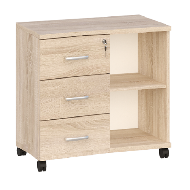 Łącznie 7 sztuk kontenerków biurkowych mobilnych. Wykonawca dostarczy meble złożone lub złoży w dniu dostawy w siedzibie urzędu. Przed przystąpieniem do podpisania umowy, Zamawiający powinien zaakceptować krzesła pod kątem opisu przedmiotu zamówienia i kolor kontenerków. Wykonawca zobowiązuje się na własny koszt w terminie 21 dni kalendarzowych od zawarcia umowy dostarczyć przedmiot zamówienia, zmontować, wnieść do wskazanych pomieszczeń oraz odebrać zużyte opakowania po meblach. Miejsce dostawy: WUP w Szczecinie, ul. A. Mickiewicza 41, 70-383 Szczecin (parter) w dni robocze tj. pn - pt w godzinach 8:00 – 15:00. Meble muszą spełniać normy określone w Rozporządzeniu Ministra Rodziny i Polityki Społecznej z dnia 18 października 2023 r. zmieniające rozporządzenie w sprawie bezpieczeństwa i higieny pracy na stanowiskach wyposażonych w monitory ekranowe (Dz.U. 2023, poz. 2367). Wszystkie produkty, stanowiące przedmiot zamówienia, muszą być nowe, pełnowartościowe, wolne od wad i uszkodzeń, nie gorsze niż określone przez Zamawiającego w szczegółowym opisie przedmiotu zamówienia. W stosunku do określonych produktów Zamawiający dopuszcza tolerancję wymiarów +/- 5% od wymiaru podanego dla danego produktu, z zastrzeżeniem, że różnica ww. granicach nie może powodować utraty funkcjonalności danego produktu.